Adult March (May 3—May 15, 2024)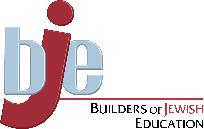 Tentative Itinerary; Poland (May 3- May 9, 2024) LODGINGFri., May 3 Meet in lobby of Holiday Inn Krakow for 9:30 a.m. start of program Plazow, outside of Schindler Factory, ghetto wall, chair memorial, Lunch en routeKrakow & environs (including Alteschul, Ramu, Hochshul, Temple,) Free time in market squareServices (optional)Shabbat Dinner @ Jewish Community CenterFriday through MondayKrakow Holiday Inn Shabbat, May 4Breakfast at hotelServices (optional)Walking tour/Galicia MuseumLunch and Dinner @ hotelHavdalah with teens (optional)Monday lodging:Zamosc ArtisSun., May 5Breakfast and Dinner at HotelLunch en routeTour Auschwitz-BirkenauLabyrinthMonday lodging:Zamosc ArtisMon,, May 6Breakfast at hotel and check out of hotelMorning program with BJE teensBox lunch“March of the Living” and programTravel to Zamosc hotelDinner en routeMonday lodging:Zamosc ArtisTues., May 7Breakfast at hotelBelzecMajdanekLunch enrouteTravel to WarsawDinner @ hotelTuesday through Thurdsay lodging: Warsaw MarriottWed., May 8Breakfast at hotelTreblinkaRappaport MemorialMila 18/UmshlagplatzLunch en routeMuseum of the History of Jews in PolandNozyk SynagogueDinner and Group de-briefThurs., May 9Breakfast at hotel and check outGryzbowska SquareGhetto WallWarsaw Jewish CemeteryBox lunch en routeDeparture (to TLV or elsewhere)